EinladungzurinterreligiösenParty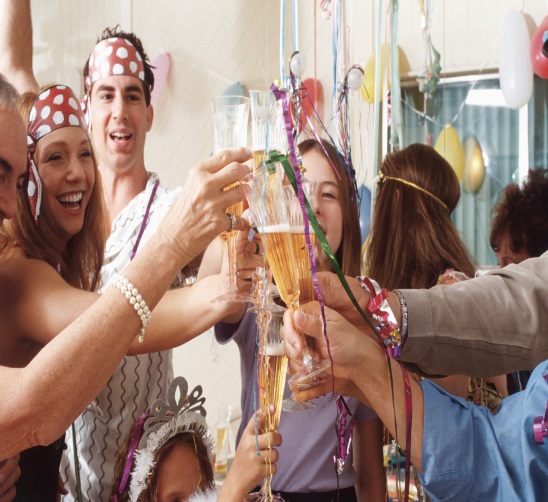 Unsere Partyfindet statt …am:um:in: